2018 KH (VI tase) VIGADE  OTSIMINE             KOOD…………………Ülesande püstitus: Leia palun hindamisaruandes esinevad vead ja vajakajäämised (suurusjärgus 20) ning märgi need käesolevasse faili kommentaarina, kasutades selleks Word’i vastavat funktsiooni. Vara omandi, kirjelduse ning tehingu- ja pakkumisinfo osas lähtuda hinnangus toodud andmetest (reaalsusele vastavuse kontrolli ei ole vaja läbi viia). Juhul, kui vead on arvutuskäigus, siis märgi ära vea koht ja sisu. Korrektset turuväärtuse arvutust teha ei ole vaja. Arvutuskäigu esitamine MS Wordi tabelina ei ole viga! Kui tegemist on läbiva veaga, siis piisab sellest kui märkida see vaid ühes kohas.KÄESOLEV HINDAMISARUANNE ON KOOSTATUD KUTSEEKSAMI TARBEKS NING SEDA SAAB KASUTADA VAID KUTSEEKSAMI SOORITAMISEKS JA ÕPPE EESMÄRGIL. HINNATAVAT VARA JA TURGU ISELOOMUSTAVAD ANDMED ON TEKITATUD EKSAMIÜLESANDE JAOKS NING EI PRUUGI PEEGELDADA TEGELIKKU OLUKORDA.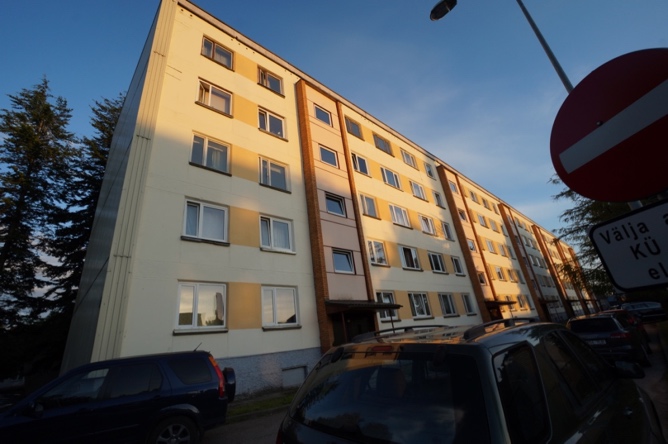 Eksperthinnang nr 0000-18-TAHinnatav vara: 	korteriomand registriosa nr 123456 (2-toaline korter) Aadress: 	Uus tn 1-44, Valga linnTuruväärtus:	8200 €Väärtuse kuupäev:	30. Jaanuar 2018Koostaja:	Paavel Peeter 	Kutseline hindajaKutsetunnistus nr 111111KokkuvõteKoostaja:	Paavel Peeter 	Kutseline hindajaKutsetunnistus nr 1111111. Hindamise alused	2. Hindamise kehtivuse eeldusedtellija poolt edastatud informatsioon ja dokumentatsioon on tõesed;objekt on ehitatud ja/või omandatud vastavalt seadustele;objekti ei koorma lepingud, mis mõjutavad selle turuväärtust;objekti võõrandamiseks puuduvad takistavad piirangud;hindaja ei ole teostanud ehitise uuringuid ega inspekteerinud vara neid osasid, mis on kaetud, varjatud või ligipääsmatud. Hindamise teostamisel lähtusime eeldusest, et need hoone osad on heas seisundis. Hindaja ei saa avaldada mingit arvamust hoone nende osade kohta, mida ei ole inspekteeritud ning käesolev hindamisaruanne ei kinnita hoone struktuuri ja kattematerjalide laitmatust.Käesolev hindamisaruanne on esitatud konfidentsiaalselt tellijale ainult eelpool avaldatud ja selleks ettenähtud eesmärgil. Hindaja ei saa võtta endale mingit vastustust juhul, kui seda kasutab keegi kolmas isik või kui seda tehakse selleks mitte ettenähtud eesmärgil. (EVS 875-4:2015)Käesolevat hindamisaruannet ega mingit selle osa, samuti mingeid viiteid käesolevale aruandele ei tohi ilma hindaja kirjaliku nõusolekuta avalikustada üheski dokumendis, kirjas ega avalduses, samuti mitte kirjastada. Juhul, kui käesolevat hindamisaruannet soovitakse avaldada, tuleb avaldamise vormis ja kontekstis hindajaga eelnevalt kirjalikult kokku leppida. (EVS 875-4:2015)Käesolevas hindamisaruandes käsitletu avaldamine OÜ KV Hindaja poolt kolmandatele isikutele ei ole lubatud ilma tellija nõusolekuta.3. Vara kirjeldus3.1. Kinnistu koosseis 3.2. Asukoht3.3. Maakasutus 3.4. Elamu üldandmed 3.5. Hoone põhikonstruktsioonid 3.6. Korteri üldandmed3.7. Korteri tehnosüsteemid 3.8. Korteri viimistlus ja seisukord 3.9. Hinnatava vara kvaliteediklassStandard EVS 875-10:2013 näeb ette kinnisvara parema võrreldavuse ja üldistamise eesmärgil objektide jagamist kvaliteediklassidesse (A, B ja C, millest A on kõrgeim ning C madalaim). Kvaliteediklass näitab objekti konkurentsivõimet olla atraktiivne sarnast tüüpi rentnikele või ostjatele. Kvaliteediklass on kombinatsioon teguritest (rent, ehitusmaterjalid, viimistlus, tehniliste süsteemide standardid ja efektiivsus, ehitise mugavused, asukoht, juurdepääs jt), mis iseloomustavad kinnisvara tulupotentsiaali ja väärtust ning turu ootusi nende näitajate suhtes ning seda hinnatakse järgmiste tunnuste alusel:asukoht ja krundi kasutus (siinkohal hinnatakse asukohta piirkonna siseselt, üldplaneeringut ja objekti kasutusviisi, infrastruktuuri laiemas ja kitsamas tähenduses, haljastust, keskkonnatingimusi, turvalisust, juurdepääsu, parkimisvõimalusi, maatüki ehitusõigust, suurust, haljastust, kommunikatsioonidega varustatust jms tegureid);ehitise / ehitise osa kvaliteet (siinkohal antakse hinnang arhitektuurilisele lahendusele, funktsionaalsusele, konstruktsioonide, tehnoseadmete ning sise- ja välisviimistluse seisukorrale);kinnisvara juhtimine (siinkohal hinnatakse objekti haldamist, rentnike olemasolul renditasu ja vara kasutajate homogeensust ja maksejõulisust, jäätmete käitlemist, elektrienergiat säästvate meetmete rakendamist ning andmete olemasolul ka energia- ja tarbimisteenuste kulusid).Hindamisel on analüüsitud eeltoodud mõjutegureid vara liigist lähtuvalt ja hinnatavale objektile on sellest lähtuvalt antud järgmine hinnang:4. Hindamine4.1. Hindamise alused ja hindamisel kasutatud metoodikaHindamise aluseks olevad standardid ja dokumendid:Eesti Vabariigi seadusandlus;Eesti vara hindamise standardid EVS 875, Eesti Standardikeskus;EKHÜ Heade Tavade Koodeks.Eesti vara hindamise standardis EVS 875 defineeritakse hindamisel kasutatud mõisteid alljärgnevalt:Turuväärtus on hinnangul põhinev summa, mille eest vara peaks väärtuse kuupäeval minema üle tehingut sooritada soovivalt müüjalt tehingut sooritada soovivale ostjale sõltumatus ja võrdsetel alustel toimuvas tehingus pärast kõigile nõuetele vastavat müügitegevust, kusjuures osapooled on tegutsenud teadlikult, kaalutletult ja ilma sunduseta.Vara parim kasutus:Hindamisstandard defineerib vara parimat kasutust kui vara kõige tõenäolisemat kasutust, mis on füüsiliselt võimalik, vajalikult põhjendatud, juriidiliselt lubatav, finantsmajanduslikult teostatav ning mille tulemusena omandab hinnatav vara kõrgeima väärtuse.Hindamisaruande kuupäev on kuupäev, millal on hindamisaruanne allkirjastatud.Väärtuse kuupäev on kuupäev, mille seisuga hindamisaruanne koostatud. Ülevaatuse kuupäev on kuupäev, millal tehti hinnatava vara ülevaatus.4.2. Majanduskommentaar Eesti majanduskasv oli 2015. aastal viimase kuue aasta aeglaseimMajapidamiste reaalne sissetulek ja ettevõtete müük koduturul on kiiresti kasvanud, kuid kaubaeksport väheneb endiseltEttevõtete kasumite mitu aastat kestnud vähenemine viitab, et majandus peab kohanema kas tootlikkuse kiirema kasvu või palgakasvu aeglustumise kauduEuroopa Keskpanga rahapoliitilised otsused hoiavad investeeringute rahastamistingimused soodsanaEesti majanduskasv pidurdus 2015. aastal ja oli viimase kuue aasta aeglaseim, jäädes alla riigi pikaajalisele kasvuvõimekusele. Kasvu aeglustumise tingisid peamiselt nõrk majandusolukord mitmes naaberriigis ja kesised ekspordivõimalused; samal ajal on ettevõtete müük siseturul tänu majapidamiste sissetulekute ja ostujõu suurenemisele kiiresti kasvanud. Sissetulekute kasvu on kannustanud miinimumpalga tõus, palgakokkulepped hariduses ja tervishoius ning majanduses laiemalt ka tööealise elanikkonna ja vaba tööjõu ressursi vähenemine.Eesti kaubaeksport on viimase kahe aasta jooksul vähenenud ning 2015. aastal Eesti ekspordi turuosa sihtturgudel kahanes. Viimased väliskaubanduse andmed näitavad, et ekspordi kahanemine jätkus ka selle aasta alguses. Kuna ekspordi vähenemist on saatnud ettevõtete kasumite kahanemine ja palgakulude suurenemine, on endiselt olulised majanduse konkurentsivõime küsimused. Potentsiaalsetele konkurentsivõimega seotud probleemidele ja võimalusele, et majandus on tasakaalust väljas, pööras eelmise aasta lõpus tähelepanu ka Euroopa Komisjon.Eesti majanduskasvu kiirenemine oleneb paljuski ekspordi sihtturgude käekäigust. Selle aasta esimestel kuudel on euroala majandusnäitajad osutunud oodatust kehvemaks ning Euroopa Keskpanga ekspertide märtsikuise prognoosi kohaselt kujuneb 2016. aasta majanduskasv varem arvatust aeglasemaks. Euroala majanduskasvu visa taastumine tähendab, et välisnõudlus toetab ka Eesti majanduskasvu kiirenemist tagasihoidlikult.Praeguseks juba mitu aastat väldanud energia odavnemine on hinnakasvu märkimisväärselt pidurdanud. Eesti tarbijahinnad on langenud peaaegu kaks aastat järjest ning veebruaris muutus ka euroala inflatsioon taas negatiivseks. Seetõttu otsustas Euroopa Keskpanga nõukogu oma märtsikuisel istungil rahapoliitikat veel lõdvendada, mis tähendab, et väga soodsad rahastamistingimused jäävad kestma nii Eestis kui ka euroalal.Majandusprognoos põhinäitajate kaupa seisuga 09.12.2015:** SKP ja selle komponendid on esitatud aheldatud väärtustena;**** hõlmab residendist tootmisüksusi4.3. Valgamaa korterituru ülevaadeViimaste aastate korteriturg on Valga linnas olnud üsna stabiilne. Keskmine hinnatase on erinevates kvartalites kõikunud vahemikus 100 - 150 €/m2, kuid aastate lõikes on keskmine hind olnud sama: 2015.a keskmine ruutmeetrihind oli 115 €, 2014.a keskmine ruutmeetrihind oli 114 € ja 2013.aastal 113 €.  Käesoleva aasta (seisuga 30.06) keskmine hind on 109 korteri müügitehingul 122 €/m2. Viimases kolmes kvartalis on tehingute maht olnud ligikaudu 57-59 müügitehingud kvartali jooksul (2013.a oli see 30-40).Joonis 1. Valga linna korteritehingute hulk ja keskmine hind aastatel 2010-2016 kvartalite lõikes. Allikas: Maa-AmetValgamaa kinnisvaraturu peamine käibetegija on Valga linn. Suurem hulk tehinguid Valga linnas on tehtud korteriomanditega, elamutega tehakse tehinguid vähem. Samas on korteri hinnad võrreldes maakonna teiste linnadega, nagu Otepää ja Tõrva, madalamad.Korteriturul on huvi suurem 1- ja 2-toaliste ning väiksemate 3-toaliste korterite vastu. 4- ja enama toaliste korterite vastu on huvi üldiselt madalam, kuid viimase aasta jooksul on nõudlus nende järele kasvanud. Seejuures eelistavad osjad renoveeritud kortereid.Käesoleva aasta jooksul  (30.06 seisuga) on Valga linnas müüdud 109 korterit, millest 27 oli pindalaga vahemikus 41-54,99 m2, mis on see pindalavahemik, kuhu kuulub ka hinnatav vara. Sellist mahtu võib pidada üsna tavapäraseks. Samal ajal on olnud väga palju tehinguid enam kui 70 m2 pindalaga korteritega (30), kuid selline suur maht on tingitud ühest komplekstehingust. Kuigi turul on likviidsemad väiksemad korterid, on Valga linnas suuremate korterite ruutmeetrihinnad kõrgemad. See on selgitatav sellega, et valdavalt tehakse tehinguid heas ja väga heas seisukorras korteritega. Remonti vajavaid kortereid osta ei soovita, kuna kulutused remondile on väga suured ja soodsam on soetada remonditud korter. Väljavõte Maa-ameti statistikast Valga linna korterite kohta käesoleval aastal (seisuga 24.05):Eelistatumad turupiirkonnad Valga linnas on kesklinn, J.Kuperjanovi tänava kesklinna poolne osa, Pedeli jõe ja paisjärvede piirkond. Pedeli piirkonnas on mitmed korterelamud, mis on korda tehtud, renoveeritud. Eelistatumad on korterid, mis asuvad heas seisukorras kortermajades. Samuti on oluline, et olemas oleks toimivad tehnosüsteemid (veevarustus ja kanalisatsioon olemas). Eelistatumad on keskküttega korterid. Ahiküttega korterite järele on Valga linnas nõudlus keskmisest madalam. Tehinguid selliste korteritega tehakse harva. Valdavalt asuvad ahiküttega korterid rahuldavas ja/või remonti vajavates puumajades ning sageli on ka ahiküttega korterite seisukord halb. Nõudlus remonditud ja pesemisvõimalusega ahiküttega korterite järele on olemas, kuid selliseid kortereid on pakkumises väga vähe. 4.5. Turustatavuse analüüs Hinnatav vara on rahuldavas/remonti vajavas seisus 2-toaline korter. Sellistele varadele on ostjateks on tõenäoliselt üksikud noored või paarid. Hinnang vara konkurentsivõimele turusegmendis Vara positiivsed tegurid:Asukoht kesklinna piirkonnas;Korter paikneb eelistatud kolmandal korrusel;Korter on läbi maja planeeringuga.Vara negatiivsed tegurid:Korter on rahuldavas/remonti vajavas seisukorras.Hindamise hetkel on Valga linnas pakkumises ca 83 korterit, millest 2-toalisi on 37 tk. Tuginedes kinnisvaraportaalile www.kv.ee  toob hindaja välja 2-toaliste korterite müügipakkumisi:Hinnatav korter on hindamise hetkel avalikus pakkumises hinnaga 8500€. Korter on müügis olnud ca 6 kuud, mille jooksul on hinda langetatud ca 1000€ võrra. Huvi vara vastu on olnud keskmine.Pakkumine 2-toaliste korterite osas on üsna mitmekesine. Heas seisukorras kortereid on pakkumises vähe, enamus korterid (sarnaselt hinnatava objektiga) on rahuldavas/remonti vajavas seisukorras.Lõppkasutajatest arvestatav osa on võimelised antud vara soetama. Hindade muutust on raske hinnata, kuid lähitulevikus on hinnatase piirkonnas pigem stabiilne.4.4. Parima kasutuse analüüs ja hindamismeetodi valikEksperthinnangu koostaja on seisukohal, et hinnatava vara parimaks kasutuseks on olemasolev kasutus (elamispind). Turuväärtuse leidmisel kasutatakse võrdlusmeetodit, sest hinnatava objektiga varade sektoris tehakse valdavalt ostu-müügi tehinguid.Võrdlusmeetod:Kinnisvara hindamisel võrdlusmeetodil lähtutakse eeldusest, et ükski informeeritud ostja ei ole nõus maksma omandatava vara eest rohkem, kui teine ostja hiljuti toimunud analoogse tehingu korral. Hinnatav objekt peab olema võrreldav teiste analoogsetega nii füüsiliste tunnuste, asukoha, majandusliku otstarbe kui ka ajafaktori näitajate poolest. Turuväärtuse määramisel on aluseks seos, et turusituatsioon on hindamise hetkel vastav, st. turul olevate üksteist asendavate kaupade hinnad on võrdsed. Võrdlusmeetodi eelised seisnevad selles, et ta põhineb piirkonna tegelikel hindadel, võtab arvesse tegelikku nõudlust ja pakkumist ning on lihtsalt mõistetav ja põhjendatav.Antud meetodi puhul leitakse turuväärtus hinnatava objekti ja hiljuti müüdud sarnaste objektide võrdlemise alusel. 4.5. Turuväärtuse hindamineTuruväärtuse hinnang antakse hinnatava vara ja hiljuti müüdud sarnaste varade võrdlemise alusel. Seejuures kasutatakse OÜ KV Hindaja tehinguinfot. Hindajale on teada järgmised müügitehingud võrreldavate 2-toaliste korteritega Valga linnas 2015-2016.a:Allikas: OÜ KV Hindaja Võrdlusmeetodi rakendamiseks kasutab hindaja rõhutatult väljatoodud tehinguid, mis on asukohalt, pindalalt ja seisukorralt hinnatava varaga kõige sarnasemad.Toodud võrdlustehingute võrdlemiseks hinnatava varaga korrigeerime võrdlustehinguid iseloomustavaid parameetreid. Korrigeerimise eesmärgiks on anda hinnang, kui palju muudab hinnatava objekti mingi parameetri erinevus võrdlusobjekti turuväärtust. Hindamistulemuse leidmisel on need kohandamiseks koondatud järgmisse tabelisse. Võrdlustabelisse on valitud võrdlusparameetrid, mille poolest hinnatav objekt ja võrdlusobjektid omavahel erinevad; ülejäänud parameetritelt on objektid omavahel sarnased või on erinevused sedavõrd väikesed, et kohandamise vajadust ei ole. Võrdlustabel:Turuväärtuse leidmisel kasutame kaalutud keskmist, kuna varasid on kohandatud erineval määral ning kaalumisel saab arvesse võtta kohandamisel tekkinud erinevusi. Kõige rohkem kohandatud tehingule (absoluutne kohandus) antakse kõige väiksem kaal. Kaalutud keskmine tehinguhindade võrdlemise põhjal on 6961 ehk ümardatult 7000 €. Hindamistulemuse täpsus on ligikaudu +/- 5%. Lisa 1. Asukoha plaanLisa 2. Maa-ameti aerofotoLisa 3. FotodLisa 4. Kinnistusregistri väljavõteLisa 5. Ehitisregistri väljavõttedEeltoodud lisade puudumist mitte lugeda veaks!Vastavuskinnitus standardi nõuetele:Käesoleva hindamisaruande koostanud ja kogu hindamistoimingu läbi viinud hindaja kutseline pädevus on piisav hindamistellimuse täitmiseks.Käesolev hindamisaruanne ja kogu hindamistoiming vastab eesti kinnisvara hindamise standardiseeria EVS 875 nõuetele, sh hindamise headele tavadele.Hindaja ei avalda hindamistoimingu käigus kogutud informatsiooni ja hindamistulemusi mitte kellelegi peale tellijaga kokkulepitud isikute, v.a. juhud kui seadus seda nõuab või kui see on vajalik kindlateks hindamise kutsealaga seotud toiminguteks.Hindaja on tegutsenud sõltumatu hindajana. Hindaja on tegutsenud erapooletult ilma mingite isiklike huvideta hindamistoimingu suhtes. Hindaja poolt hindamistoimingu eest saadav tasu ei ole seotud hindamistulemusega.Hindamistoimingus kasutatud ja hindamisaruandes esitatud andmed on hindajale teadaolevalt tõesed ja korrektsed.Hindamistoimingus kasutatud ja hindamisaruandes esitatud analüüsid ja järeldused on kitsendatud ainult hindamisaruandes esitatud eelduste ja piiravate tingimustega.HINNATAVA VARA KOONDANDMEDHINNATAVA VARA KOONDANDMEDHinnatav vara2-toaline korter registriosa numbriga 600240AadressUus 1-44 Valga linnOmanikOÜ KorteriomandKatastritunnus85401:005:0530OmandivormKorteriomand Korteriomandi üldpind48,5 m2 (sisaldab rõdu pinda)Korteri eluruumi pindala47,5 m2Korteri üldseisukordRahuldav/remonti vajavHINDAMISARUANDE KOONDANDMEDHINDAMISARUANDE KOONDANDMEDHinnangu eesmärkTuruväärtuse hindamine krediidiasutuseleÜlevaatuse kuupäev30. jaan 2018Väärtuse kuupäev31. jaan 2018Hindamisaruande kuupäev30. jaan 2018Tellija Enn KaruTellimuslepingSuulineHindamise eeldusedHindamise tavapraktikast väljuvad eeldused puuduvadTuruväärtus7000 €Hindamistulemuse täpsusTurusegmendis tavapärane (+/- 5%)KäibemaksTuruväärtus ei sisalda käibemaksu ja sellele ei lisandu käibemaks.KOMMENTAARIDKOMMENTAARIDPuuduvadPuuduvadHINDAMISTULEMUSHINDAMISTULEMUSKorteriomandil (2-toaline) aadressil Uus tn 1-44, Valga linn, turuväärtus väärtuse kuupäeval on 7000 (kaheksa tuhat nelisada) eurot.Korteriomandil (2-toaline) aadressil Uus tn 1-44, Valga linn, turuväärtus väärtuse kuupäeval on 7000 (kaheksa tuhat nelisada) eurot.TellijaEnn KaruTellimuslepingSuulineHindamise eesmärk Vara turuväärtuse hinnang esitamiseks krediidiasutuseleVäärtuse liikTuruväärtusTellimuses püstitatud eeldusedPuuduvadÜlevaatuse kuupäev30. jaan 2018Väärtuse kuupäev31. jaan 2018Ülevaatuse teostanud hindajaHindaja Paavel PeeterÜlevaatuse juures viibinud isikudVara omaniku esindaja Ülevaatuse ulatusKogu vara ulatusesÜlevaatuse põhjalikkusVisuaalne ülevaatus, erivahendeid ei kasutatud; hindaja ei ole ehitise kaetud ja varjatud osasid inspekteerinudAlgandmed esitanud isikudVara omaniku esindaja Töö koostanud hindajaHindaja Paavel Peeter Kasutatud materjalidsuulised selgitused vara ülevaatuselkohapealne ülevaatus  30.01.2018kinnistusraamatu registriosa väljavõte 30.01.2018Maa-ameti maaregister 30.01.2018ehitisregistri väljavõte 30.01.2018Kasutatud allhankedAllhanget ei kasutatudAadressUus 1-44, Valga linnRegistriosa number123456Katastritunnus85401:005:0530 SihtotstarveElamumaa 100%OmanikOÜ KorteriomandKanded registriosa III ja IV jaosRegistriosa III ja IV jaos kanded puuduvad. (vt Lisa 4)Üürilepingud OlemasMuud olulised väärtust mõjutavad õiguslikud tegurid ja piirangudHindajale teadaolevalt puuduvadPaiknemineVara asub Valga linnas Uuel tänaval kortermajade piirkonnas.KaugusedühistransportLähim bussipeatus asub ca 240 m kauguselkeskusHinnatav vara paikneb kesklinna piirkonnassotsiaalobjektid, teenindusasutused1 km raadiusesPiirkonna hoonestusSarnased kortermajad, lähiümbruses ka üksikelamud, väiksed korterelamud.Piirkonna haljastusVähene kõrghaljastusTeedevõrkAsfaltkattegaJuurdepääsAsfalteeritud Uuelt tänavaltMüra ja õhusaasteKeskmineKatastritunnus85401:005:0530SihtotstarveElamumaa 100%Pindala2 868 m2Kuju, reljeefEbakorrapärase kujuga, reljeefilt tasaneParkimineKinnistul elamu ees ja kõrval.Hooned ja rajatisedKorterelamuHaljastusHooldatud murukate elamu ümbrusesPiirdedPuuduvadKitsendused Elektripaigaldise kaitsevööndid, sideehitise kaitsevööndid, surveseadme kaitsevööndid, veehaarde sanitaarkaitseala.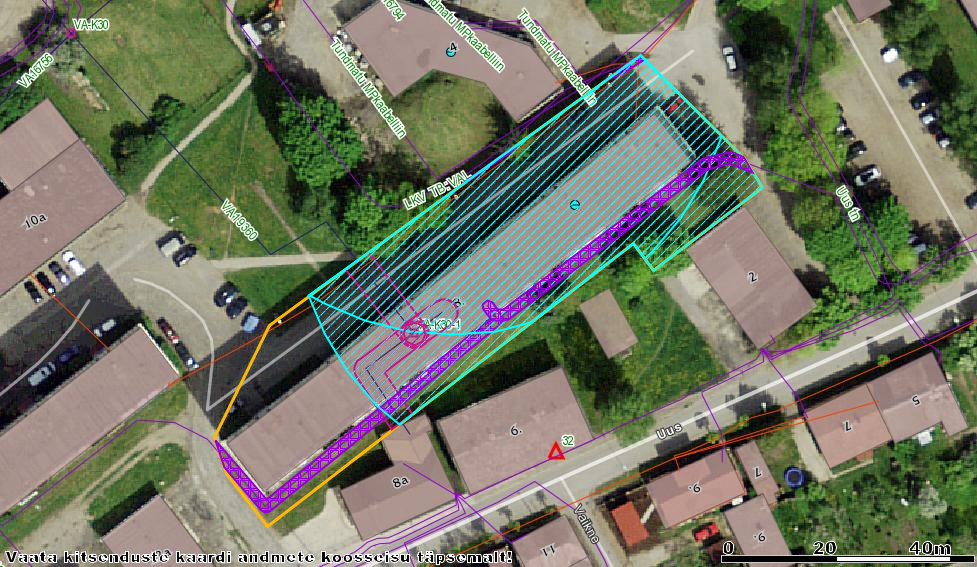 Teiste kitsenduste kohta hindajal andmed puuduvad. Kuna kitsendused ei piira objekti sihipärast kasutust, ei avalda need mõju turuväärtusele. EhitusaegEhitisregistris info puudub, hinnanguliselt XX sajandi keskpaikEhitisregistri kood111034902 Korruselisus5KorteriühistuOlemasLiftPuudubKorterite arv85 eluruumiEnergiamärgisMääramataVundamentMadalvundamentVälisseinadMitmekihiline raudbetoonpaneelVahelaedMonteeritav raudbetoon KatusRullmaterjalVälisviimistlusKrohv Trepikodade seisukordHeaKorterelamu põhikonstruktsioonide ehitustehniline seisukordPõhikonstruktsioonide seisukord on välisel vaatlusel hea.Korteri pindala Vastavalt kinnistusraamatu registriosa väljavõttele on korteriomandi üldpind 48,5 m2. Ehitisregistri andmetel on eluruumi pindala 47,5 m2, rõdu pind on 1 m2.Hindamisel võtame aluseks eluruumi pinna, so 47,5 m2.Korrus3Ruumilahendus/ planeering, sissepääsLäbi maja planeering - esik, 2 tuba, köök, WC, vannituba, rõdu. VeevarustusTsentraalne, soe vesi boilerigaKanalisatsioonTsentraalneElektrivarustusVõrkGaasivarustusPuudubKüttesüsteemKeskküteSignalisatsioonPuudubVentilatsioonLoomulikTehnosüsteemide seisukordTehnosüsteemid on töökorras. PõrandakattedParkett, pappSeinakattedTapeet, värvkate, keraamilised plaadid köögisLagiVärvkateMaterjalide seisukordHea/remonti vajav. 2a. tagasi paigaldati ühte tuppa laminaatparkett.Aknad-uksedVäliuks topeltuks (puidust, heas seisukorras). Kahes toas on plastikaknad ja köögis puitaken (rahuldavas seisukorras). Siseuksed puituksed (üks heas, kaks rahuldavas seisukorras). Üks siseuks ja pakettaknad vahetati ca 2a. tagasi.San.ruumide seisukordRemonti vajav. Santehnika on vananenud.SisseseadeKöögimööbel (odavam hinnaklass, rahuldav seisukord)KeldriboksOlemasHinnang korteri üldisele seisukorraleRahuldav/remonti vajav. Objekti kvaliteediklass asukoha ja krundi aluselObjekti kvaliteediklass ehitise kvaliteedi aluselObjekti kvaliteediklass kinnisvarajuhtimise aluselObjekti kvaliteedi koondhinnangABBABBErinevus juuniprognoosistErinevus juuniprognoosistErinevus juuniprognoosistErinevus juuniprognoosist2014201520162017201520162017SKP jooksevhindades (mld eurot)19,9720,4621,4522,660,00-0,29-0,55SKP püsivhindades**2,91,22,23,1-1,0-0,9-0,5Tarbijahinnaindeks-0,1-0,41,22,9-0,4-1,40,2Töötuse määr (% tööjõust)7,45,95,87,10,0-0,2-0,4Hõive****0,83,30,2-0,82,31,20,1Keskmine brutokuupalk5,65,14,85,60,5-0,7-1,0Pindala (m2)Pindala (m2)Tehingu summa (eur)Tehingu summa (eur)Tehingu summa (eur)Pinnaühiku hind (eur /m2)Pinnaühiku hind (eur /m2)Pinnaühiku hind (eur /m2)Pinnaühiku hind (eur /m2)Pinnaühiku hind (eur /m2)Pindala (m2)ArvKokkuKeskmineKokkuMinMaksMinMaksMediaanKeskmineStandardhälve10-29,9912286,3023,8624 06114 8000,04173,9170,9379,0353,9930-40,99311 183,1038,16108 79318 8000,03220,5592,8490,6866,5041-54,99271 307,5048,43152 221120 0000,02408,1692,24115,78107,3555-69,999559,9062,21110 4003 00023 80050,51386,99148,44195,68122,7770-249,99302 531,9084,40383 4865 43630 00054,63381,19117,64155,6187,56KOKKU1095 868,7053,84778 961130 0000,02408,16111,70122,1693,47AsukohtHind, €Hind, €/m2Pindala, m2LisainfoKuperjanovi 668 50018446,1Rahuldav, 5/5Jakobi 77 45019338,6Remonti vajav, rahuldav, 1/4Kuperjanovi 167 50015249,5Rahuldav/remonti vajav, 1/4Kuperjanovi 7010 50021848,2Rahuldav/remonti vajav, 2/5Uus 86 32012849,5Rahuldav/remonti vajav, 5/5 asukohttehingu aeghind, €pindala, m2Soo tn08.20157 00044,3Uus tn01.20165 32049,5Maleva tn06.20157 35039,2Tähe tn10.201512 50046,0J. Kuperjanovi tn03.20167 80046,3Köie tn04.20168 50047,4Pärna pst11.2015650048,5Sepa tn12.20155 80048,3Tähe tn03.20157 60047,3Petseri tn03.201620 00049J. Kuperjanovi tn09.20159 50039,3Puiestee tn01.20159 95038,6Jakobi tn07.201510 50044,7Allika tn03.20166 00047,3Kesk tn12.201511 00037,0Kesk tn09.201513 00037,6Sepa tn02.20157 00047,5Pikk tn01.20166 20038,9HINNATAVVÕRDLUSOBJEKTIDVÕRDLUSOBJEKTIDVÕRDLUSOBJEKTIDOBJEKT123Tehingu hind, €kohandamisel12 500,00 €7 600,00 €6 500,00 €Ruutmeetrihind, €lähtutakse271,74 €160,68 €134,02 €Tehingu aeg:tehinguhinnastokt.2015märts.2015nov.2015Ajaldamine:tehinguhinnast0%0%0%Ajaldatud hind:12 500,00 €7 600,00 €6 500,00 €Asukoht:Uus tnTähe tnTähe tnPärna pstValga linnValga linnValga linnValga linnKohandus0%0%0%Ruumide seisukord:Rahuldav/ remonti vajav, väheväärtuslik köögimööbelHea, paremremonti vajav, väheväärtuslik köögimööbelRahuldav/remonti vajavKohandusRahuldav/ remonti vajav, väheväärtuslik köögimööbel-15%0%0%Pindala (m²)47,540,047,348,5Kohandus0%0%0%Korrus3/55/55/55/5Kohandus5%5%5%Hoone tüüp ja seisukord:paneelmaja, hearenoveeritud paneelelamu, parempaneelmaja, võrreldavpaneelelamu, võrreldavKohanduspaneelmaja, hea-5%0%0%Tehnolahendused:Keskküte, loomulik ventilatsioonvõrreldavvõrreldavvõrreldavKohandus0%0%0%Muu tegur:rõdu, keldribokspuudub, halvemrõdurõdu, kelderKohandusrõdu, keldriboks-5%0%0%Summaarne kohandus-20%5%5%Kohandatud hind:10 000 €7 980 €6 825 €Kohanduste absoluutsumma30%5%5%Osakaal lõpphinnas:40%20%20%Kaalutud hind: 6 961 €4 000 €1 596 €1 365 €